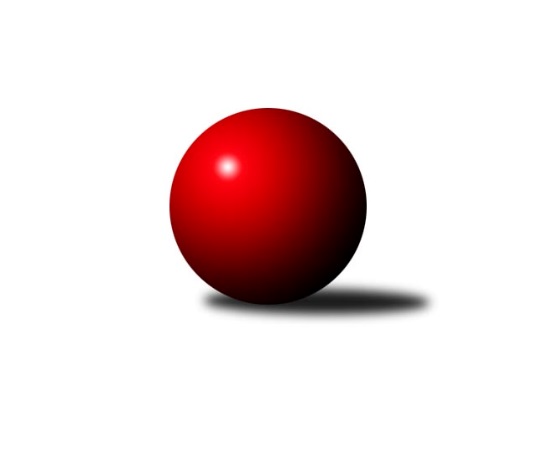 Č.4Ročník 2022/2023	20.5.2024 Mistrovství Prahy 3 2022/2023Statistika 4. kolaTabulka družstev:		družstvo	záp	výh	rem	proh	skore	sety	průměr	body	plné	dorážka	chyby	1.	TJ Radlice C	4	4	0	0	27.0 : 5.0 	(31.0 : 17.0)	2232	8	1604	628	84	2.	TJ ZENTIVA Praha	3	3	0	0	15.0 : 9.0 	(21.0 : 15.0)	2185	6	1585	601	82.7	3.	SK Rapid Praha	4	3	0	1	21.5 : 10.5 	(25.5 : 22.5)	2288	6	1672	616	68.3	4.	AC Sparta Praha C	2	2	0	0	12.0 : 3.0 	(13.0 : 9.0)	2226	4	1548	678	48	5.	TJ Sokol Praha-Vršovice C	3	2	0	1	15.0 : 9.0 	(19.0 : 17.0)	2253	4	1637	616	74.3	6.	KK Slavia C	3	1	1	1	13.5 : 10.5 	(20.0 : 16.0)	2247	3	1583	664	62.3	7.	TJ Sokol Rudná D	3	1	1	1	13.0 : 11.0 	(17.0 : 19.0)	2141	3	1567	574	91	8.	TJ Astra Zahradní Město C	2	1	0	1	10.0 : 6.0 	(15.0 : 9.0)	2180	2	1547	633	65.5	9.	VSK ČVUT Praha B	3	0	2	1	11.0 : 13.0 	(20.0 : 16.0)	2180	2	1532	648	62.3	10.	KK Velké Popovice B	3	1	0	2	8.0 : 16.0 	(16.5 : 19.5)	2089	2	1526	563	97.3	11.	Sokol Kobylisy D	3	1	0	2	6.5 : 17.5 	(15.0 : 21.0)	2191	2	1585	606	78	12.	SK Uhelné sklady D	3	0	1	2	8.0 : 16.0 	(14.0 : 22.0)	2199	1	1565	634	70.3	13.	SK Žižkov Praha D	4	0	1	3	10.0 : 22.0 	(22.0 : 26.0)	2351	1	1669	682	70	14.	KK Dopravní podniky Praha B	4	0	0	4	4.5 : 26.5 	(13.0 : 33.0)	1987	0	1462	525	100.8Tabulka doma:		družstvo	záp	výh	rem	proh	skore	sety	průměr	body	maximum	minimum	1.	TJ Radlice C	2	2	0	0	14.0 : 2.0 	(18.0 : 6.0)	2182	4	2246	2118	2.	SK Rapid Praha	2	2	0	0	12.5 : 3.5 	(16.0 : 8.0)	2459	4	2513	2404	3.	TJ ZENTIVA Praha	2	2	0	0	10.0 : 6.0 	(16.0 : 8.0)	2179	4	2219	2138	4.	TJ Sokol Rudná D	2	1	1	0	10.0 : 6.0 	(12.0 : 12.0)	2200	3	2226	2173	5.	TJ Sokol Praha-Vršovice C	1	1	0	0	8.0 : 0.0 	(8.0 : 4.0)	2358	2	2358	2358	6.	AC Sparta Praha C	1	1	0	0	6.0 : 2.0 	(7.0 : 5.0)	2499	2	2499	2499	7.	KK Slavia C	2	1	0	1	9.5 : 6.5 	(12.0 : 12.0)	2284	2	2357	2210	8.	SK Uhelné sklady D	1	0	1	0	4.0 : 4.0 	(6.0 : 6.0)	2305	1	2305	2305	9.	VSK ČVUT Praha B	2	0	1	1	7.0 : 9.0 	(14.0 : 10.0)	2125	1	2343	1906	10.	Sokol Kobylisy D	0	0	0	0	0.0 : 0.0 	(0.0 : 0.0)	0	0	0	0	11.	TJ Astra Zahradní Město C	1	0	0	1	3.0 : 5.0 	(5.0 : 7.0)	2040	0	2040	2040	12.	SK Žižkov Praha D	2	0	0	2	4.0 : 12.0 	(12.0 : 12.0)	2363	0	2405	2321	13.	KK Velké Popovice B	2	0	0	2	3.0 : 13.0 	(9.5 : 14.5)	2077	0	2133	2020	14.	KK Dopravní podniky Praha B	2	0	0	2	2.0 : 13.0 	(6.0 : 16.0)	1892	0	2052	1731Tabulka venku:		družstvo	záp	výh	rem	proh	skore	sety	průměr	body	maximum	minimum	1.	TJ Radlice C	2	2	0	0	13.0 : 3.0 	(13.0 : 11.0)	2257	4	2358	2156	2.	TJ Astra Zahradní Město C	1	1	0	0	7.0 : 1.0 	(10.0 : 2.0)	2320	2	2320	2320	3.	AC Sparta Praha C	1	1	0	0	6.0 : 1.0 	(6.0 : 4.0)	1952	2	1952	1952	4.	KK Velké Popovice B	1	1	0	0	5.0 : 3.0 	(7.0 : 5.0)	2101	2	2101	2101	5.	TJ ZENTIVA Praha	1	1	0	0	5.0 : 3.0 	(5.0 : 7.0)	2192	2	2192	2192	6.	SK Rapid Praha	2	1	0	1	9.0 : 7.0 	(9.5 : 14.5)	2272	2	2412	2132	7.	TJ Sokol Praha-Vršovice C	2	1	0	1	7.0 : 9.0 	(11.0 : 13.0)	2200	2	2251	2149	8.	Sokol Kobylisy D	3	1	0	2	6.5 : 17.5 	(15.0 : 21.0)	2191	2	2301	2087	9.	KK Slavia C	1	0	1	0	4.0 : 4.0 	(8.0 : 4.0)	2211	1	2211	2211	10.	VSK ČVUT Praha B	1	0	1	0	4.0 : 4.0 	(6.0 : 6.0)	2235	1	2235	2235	11.	SK Žižkov Praha D	2	0	1	1	6.0 : 10.0 	(10.0 : 14.0)	2345	1	2345	2345	12.	TJ Sokol Rudná D	1	0	0	1	3.0 : 5.0 	(5.0 : 7.0)	2082	0	2082	2082	13.	SK Uhelné sklady D	2	0	0	2	4.0 : 12.0 	(8.0 : 16.0)	2146	0	2187	2104	14.	KK Dopravní podniky Praha B	2	0	0	2	2.5 : 13.5 	(7.0 : 17.0)	2035	0	2248	1821Tabulka podzimní části:		družstvo	záp	výh	rem	proh	skore	sety	průměr	body	doma	venku	1.	TJ Radlice C	4	4	0	0	27.0 : 5.0 	(31.0 : 17.0)	2232	8 	2 	0 	0 	2 	0 	0	2.	TJ ZENTIVA Praha	3	3	0	0	15.0 : 9.0 	(21.0 : 15.0)	2185	6 	2 	0 	0 	1 	0 	0	3.	SK Rapid Praha	4	3	0	1	21.5 : 10.5 	(25.5 : 22.5)	2288	6 	2 	0 	0 	1 	0 	1	4.	AC Sparta Praha C	2	2	0	0	12.0 : 3.0 	(13.0 : 9.0)	2226	4 	1 	0 	0 	1 	0 	0	5.	TJ Sokol Praha-Vršovice C	3	2	0	1	15.0 : 9.0 	(19.0 : 17.0)	2253	4 	1 	0 	0 	1 	0 	1	6.	KK Slavia C	3	1	1	1	13.5 : 10.5 	(20.0 : 16.0)	2247	3 	1 	0 	1 	0 	1 	0	7.	TJ Sokol Rudná D	3	1	1	1	13.0 : 11.0 	(17.0 : 19.0)	2141	3 	1 	1 	0 	0 	0 	1	8.	TJ Astra Zahradní Město C	2	1	0	1	10.0 : 6.0 	(15.0 : 9.0)	2180	2 	0 	0 	1 	1 	0 	0	9.	VSK ČVUT Praha B	3	0	2	1	11.0 : 13.0 	(20.0 : 16.0)	2180	2 	0 	1 	1 	0 	1 	0	10.	KK Velké Popovice B	3	1	0	2	8.0 : 16.0 	(16.5 : 19.5)	2089	2 	0 	0 	2 	1 	0 	0	11.	Sokol Kobylisy D	3	1	0	2	6.5 : 17.5 	(15.0 : 21.0)	2191	2 	0 	0 	0 	1 	0 	2	12.	SK Uhelné sklady D	3	0	1	2	8.0 : 16.0 	(14.0 : 22.0)	2199	1 	0 	1 	0 	0 	0 	2	13.	SK Žižkov Praha D	4	0	1	3	10.0 : 22.0 	(22.0 : 26.0)	2351	1 	0 	0 	2 	0 	1 	1	14.	KK Dopravní podniky Praha B	4	0	0	4	4.5 : 26.5 	(13.0 : 33.0)	1987	0 	0 	0 	2 	0 	0 	2Tabulka jarní části:		družstvo	záp	výh	rem	proh	skore	sety	průměr	body	doma	venku	1.	VSK ČVUT Praha B	0	0	0	0	0.0 : 0.0 	(0.0 : 0.0)	0	0 	0 	0 	0 	0 	0 	0 	2.	AC Sparta Praha C	0	0	0	0	0.0 : 0.0 	(0.0 : 0.0)	0	0 	0 	0 	0 	0 	0 	0 	3.	Sokol Kobylisy D	0	0	0	0	0.0 : 0.0 	(0.0 : 0.0)	0	0 	0 	0 	0 	0 	0 	0 	4.	TJ Astra Zahradní Město C	0	0	0	0	0.0 : 0.0 	(0.0 : 0.0)	0	0 	0 	0 	0 	0 	0 	0 	5.	TJ Radlice C	0	0	0	0	0.0 : 0.0 	(0.0 : 0.0)	0	0 	0 	0 	0 	0 	0 	0 	6.	KK Velké Popovice B	0	0	0	0	0.0 : 0.0 	(0.0 : 0.0)	0	0 	0 	0 	0 	0 	0 	0 	7.	TJ ZENTIVA Praha	0	0	0	0	0.0 : 0.0 	(0.0 : 0.0)	0	0 	0 	0 	0 	0 	0 	0 	8.	SK Žižkov Praha D	0	0	0	0	0.0 : 0.0 	(0.0 : 0.0)	0	0 	0 	0 	0 	0 	0 	0 	9.	SK Uhelné sklady D	0	0	0	0	0.0 : 0.0 	(0.0 : 0.0)	0	0 	0 	0 	0 	0 	0 	0 	10.	KK Dopravní podniky Praha B	0	0	0	0	0.0 : 0.0 	(0.0 : 0.0)	0	0 	0 	0 	0 	0 	0 	0 	11.	TJ Sokol Praha-Vršovice C	0	0	0	0	0.0 : 0.0 	(0.0 : 0.0)	0	0 	0 	0 	0 	0 	0 	0 	12.	TJ Sokol Rudná D	0	0	0	0	0.0 : 0.0 	(0.0 : 0.0)	0	0 	0 	0 	0 	0 	0 	0 	13.	SK Rapid Praha	0	0	0	0	0.0 : 0.0 	(0.0 : 0.0)	0	0 	0 	0 	0 	0 	0 	0 	14.	KK Slavia C	0	0	0	0	0.0 : 0.0 	(0.0 : 0.0)	0	0 	0 	0 	0 	0 	0 	0 Zisk bodů pro družstvo:		jméno hráče	družstvo	body	zápasy	v %	dílčí body	sety	v %	1.	Martin Kovář 	TJ Radlice C 	4	/	4	(100%)	7	/	8	(88%)	2.	Antonín Tůma 	SK Rapid Praha  	4	/	4	(100%)	6.5	/	8	(81%)	3.	Kryštof Maňour 	TJ Radlice C 	3	/	3	(100%)	6	/	6	(100%)	4.	Martin Podhola 	SK Rapid Praha  	3	/	3	(100%)	5	/	6	(83%)	5.	Jan Bártl 	TJ ZENTIVA Praha  	3	/	3	(100%)	5	/	6	(83%)	6.	Jiří Škoda 	VSK ČVUT Praha B 	3	/	3	(100%)	5	/	6	(83%)	7.	Nikola Zuzánková 	KK Slavia C 	3	/	3	(100%)	4	/	6	(67%)	8.	Jiří Hofman 	SK Rapid Praha  	3	/	3	(100%)	4	/	6	(67%)	9.	Petr Kšír 	TJ Radlice C 	3	/	4	(75%)	4	/	8	(50%)	10.	Vít Kluganost 	TJ Radlice C 	3	/	4	(75%)	4	/	8	(50%)	11.	Karel Bernat 	KK Slavia C 	2.5	/	3	(83%)	5	/	6	(83%)	12.	Josef Pokorný 	SK Rapid Praha  	2.5	/	4	(63%)	5	/	8	(63%)	13.	Tomáš Rejpal 	VSK ČVUT Praha B 	2	/	2	(100%)	4	/	4	(100%)	14.	Roman Mrvík 	TJ Astra Zahradní Město C 	2	/	2	(100%)	4	/	4	(100%)	15.	David Knoll 	VSK ČVUT Praha B 	2	/	2	(100%)	4	/	4	(100%)	16.	Michal Vorlíček 	KK Slavia C 	2	/	2	(100%)	4	/	4	(100%)	17.	Tomáš Doležal 	TJ Astra Zahradní Město C 	2	/	2	(100%)	4	/	4	(100%)	18.	Ondřej Maňour 	TJ Radlice C 	2	/	2	(100%)	3	/	4	(75%)	19.	Richard Stojan 	VSK ČVUT Praha B 	2	/	2	(100%)	3	/	4	(75%)	20.	Karel Kohout 	TJ Sokol Rudná D 	2	/	2	(100%)	3	/	4	(75%)	21.	Jiří Sládek 	KK Slavia C 	2	/	2	(100%)	3	/	4	(75%)	22.	Martin Dubský 	AC Sparta Praha C 	2	/	2	(100%)	3	/	4	(75%)	23.	Tomáš Sůva 	AC Sparta Praha C 	2	/	2	(100%)	3	/	4	(75%)	24.	Miloslav Kellner 	TJ ZENTIVA Praha  	2	/	3	(67%)	5	/	6	(83%)	25.	Jan Kratochvíl 	KK Velké Popovice B 	2	/	3	(67%)	5	/	6	(83%)	26.	Lukáš Pelánek 	TJ Sokol Praha-Vršovice C 	2	/	3	(67%)	4	/	6	(67%)	27.	Zdeněk Mora 	TJ Sokol Rudná D 	2	/	3	(67%)	4	/	6	(67%)	28.	Eliška Fialová 	TJ ZENTIVA Praha  	2	/	3	(67%)	4	/	6	(67%)	29.	Jana Kvardová 	KK Velké Popovice B 	2	/	3	(67%)	4	/	6	(67%)	30.	Josef Novotný 	TJ Sokol Praha-Vršovice C 	2	/	3	(67%)	3	/	6	(50%)	31.	Miroslav Klabík 	TJ Sokol Praha-Vršovice C 	2	/	3	(67%)	3	/	6	(50%)	32.	Pavel Brož 	TJ Sokol Praha-Vršovice C 	2	/	3	(67%)	3	/	6	(50%)	33.	Jan Mařánek 	TJ Sokol Rudná D 	2	/	3	(67%)	2	/	6	(33%)	34.	Lenka Špačková 	SK Žižkov Praha D 	2	/	4	(50%)	5	/	8	(63%)	35.	Karel Hnátek ml.	KK Dopravní podniky Praha B 	2	/	4	(50%)	4	/	8	(50%)	36.	Miroslav Bohuslav 	Sokol Kobylisy D 	1.5	/	3	(50%)	4	/	6	(67%)	37.	Josef Málek 	KK Dopravní podniky Praha B 	1.5	/	3	(50%)	4	/	6	(67%)	38.	Vlasta Nováková 	SK Uhelné sklady D 	1	/	1	(100%)	2	/	2	(100%)	39.	Luboš Kučera 	TJ Sokol Praha-Vršovice C 	1	/	1	(100%)	2	/	2	(100%)	40.	Karel Novotný 	TJ Sokol Rudná D 	1	/	1	(100%)	2	/	2	(100%)	41.	Jan Červenka 	AC Sparta Praha C 	1	/	1	(100%)	2	/	2	(100%)	42.	Jiří Lankaš 	AC Sparta Praha C 	1	/	1	(100%)	2	/	2	(100%)	43.	Ivan Vlček 	TJ Radlice C 	1	/	1	(100%)	2	/	2	(100%)	44.	Michal Majer 	TJ Sokol Rudná D 	1	/	1	(100%)	2	/	2	(100%)	45.	Petr Hajdu 	TJ Astra Zahradní Město C 	1	/	1	(100%)	2	/	2	(100%)	46.	Miloslava Žďárková 	SK Žižkov Praha D 	1	/	1	(100%)	2	/	2	(100%)	47.	Gabriela Jirásková 	KK Velké Popovice B 	1	/	1	(100%)	2	/	2	(100%)	48.	Lubomír Čech 	SK Žižkov Praha D 	1	/	1	(100%)	1.5	/	2	(75%)	49.	Jan Zlámal 	TJ Radlice C 	1	/	1	(100%)	1.5	/	2	(75%)	50.	Jiří Tencar 	VSK ČVUT Praha B 	1	/	1	(100%)	1	/	2	(50%)	51.	Petr Švenda 	SK Rapid Praha  	1	/	1	(100%)	1	/	2	(50%)	52.	Viktor Dyk 	AC Sparta Praha C 	1	/	1	(100%)	1	/	2	(50%)	53.	Michal Truksa 	SK Žižkov Praha D 	1	/	2	(50%)	3	/	4	(75%)	54.	Jaroslav Pýcha 	SK Žižkov Praha D 	1	/	2	(50%)	2.5	/	4	(63%)	55.	Tomáš Smékal 	TJ Radlice C 	1	/	2	(50%)	2.5	/	4	(63%)	56.	Karel Němeček 	TJ Sokol Praha-Vršovice C 	1	/	2	(50%)	2	/	4	(50%)	57.	Milan Mrvík 	TJ Astra Zahradní Město C 	1	/	2	(50%)	2	/	4	(50%)	58.	Ludmila Kaprová 	KK Velké Popovice B 	1	/	2	(50%)	2	/	4	(50%)	59.	Tomáš Sysala 	AC Sparta Praha C 	1	/	2	(50%)	2	/	4	(50%)	60.	Tomáš Turnský 	TJ Astra Zahradní Město C 	1	/	2	(50%)	2	/	4	(50%)	61.	Jana Cermanová 	Sokol Kobylisy D 	1	/	2	(50%)	2	/	4	(50%)	62.	Jitka Kudějová 	SK Uhelné sklady D 	1	/	2	(50%)	2	/	4	(50%)	63.	Petr Valta 	SK Rapid Praha  	1	/	2	(50%)	2	/	4	(50%)	64.	Renata Antonů 	SK Uhelné sklady D 	1	/	2	(50%)	1	/	4	(25%)	65.	Tomáš Herman 	SK Žižkov Praha D 	1	/	2	(50%)	1	/	4	(25%)	66.	Lucie Maňourová 	TJ Radlice C 	1	/	2	(50%)	1	/	4	(25%)	67.	Tomáš Novotný 	TJ Sokol Rudná D 	1	/	2	(50%)	1	/	4	(25%)	68.	Jan Seidl 	TJ Astra Zahradní Město C 	1	/	2	(50%)	1	/	4	(25%)	69.	Martin Tožička 	SK Žižkov Praha D 	1	/	3	(33%)	4	/	6	(67%)	70.	Markéta Březinová 	Sokol Kobylisy D 	1	/	3	(33%)	4	/	6	(67%)	71.	Jana Dušková 	SK Uhelné sklady D 	1	/	3	(33%)	3	/	6	(50%)	72.	Jiří Kuděj 	SK Uhelné sklady D 	1	/	3	(33%)	3	/	6	(50%)	73.	Tomáš Rybka 	KK Slavia C 	1	/	3	(33%)	3	/	6	(50%)	74.	Ladislav Holeček 	TJ ZENTIVA Praha  	1	/	3	(33%)	3	/	6	(50%)	75.	Miroslav Plachý 	SK Uhelné sklady D 	1	/	3	(33%)	2	/	6	(33%)	76.	Stanislav Březina ml.	Sokol Kobylisy D 	1	/	3	(33%)	2	/	6	(33%)	77.	Miroslav Kettner 	TJ Sokol Praha-Vršovice C 	1	/	3	(33%)	2	/	6	(33%)	78.	Vojtěch Roubal 	SK Rapid Praha  	1	/	3	(33%)	2	/	6	(33%)	79.	Jana Valentová 	TJ ZENTIVA Praha  	1	/	3	(33%)	2	/	6	(33%)	80.	Lidmila Fořtová 	KK Slavia C 	1	/	3	(33%)	1	/	6	(17%)	81.	Tomáš Kuneš 	VSK ČVUT Praha B 	1	/	3	(33%)	1	/	6	(17%)	82.	Jiří Svozílek 	KK Dopravní podniky Praha B 	1	/	4	(25%)	2	/	8	(25%)	83.	Martin Kočí 	VSK ČVUT Praha B 	0	/	1	(0%)	1	/	2	(50%)	84.	Barbora Králová 	SK Žižkov Praha D 	0	/	1	(0%)	1	/	2	(50%)	85.	Petr Štěrba 	SK Žižkov Praha D 	0	/	1	(0%)	1	/	2	(50%)	86.	Vladimír Busta 	SK Žižkov Praha D 	0	/	1	(0%)	0	/	2	(0%)	87.	Jan Jedlička 	TJ Astra Zahradní Město C 	0	/	1	(0%)	0	/	2	(0%)	88.	Pavel Jakl 	TJ Radlice C 	0	/	1	(0%)	0	/	2	(0%)	89.	Filip Makovský 	TJ Sokol Rudná D 	0	/	1	(0%)	0	/	2	(0%)	90.	Daniela Daňková 	SK Uhelné sklady D 	0	/	1	(0%)	0	/	2	(0%)	91.	Bohumil Strnad 	SK Žižkov Praha D 	0	/	1	(0%)	0	/	2	(0%)	92.	Petr Štich 	SK Uhelné sklady D 	0	/	1	(0%)	0	/	2	(0%)	93.	Josef Pokorný 	SK Žižkov Praha D 	0	/	1	(0%)	0	/	2	(0%)	94.	František Stibor 	Sokol Kobylisy D 	0	/	2	(0%)	1	/	4	(25%)	95.	Jaroslav Klíma 	SK Uhelné sklady D 	0	/	2	(0%)	1	/	4	(25%)	96.	Martin Berezněv 	TJ Sokol Rudná D 	0	/	2	(0%)	1	/	4	(25%)	97.	Václav Žďárek 	SK Žižkov Praha D 	0	/	2	(0%)	1	/	4	(25%)	98.	Jaroslav Michálek 	KK Dopravní podniky Praha B 	0	/	2	(0%)	0	/	4	(0%)	99.	Miroslava Kmentová 	Sokol Kobylisy D 	0	/	2	(0%)	0	/	4	(0%)	100.	Stanislav Řádek 	AC Sparta Praha C 	0	/	2	(0%)	0	/	4	(0%)	101.	Michal Rett 	KK Slavia C 	0	/	2	(0%)	0	/	4	(0%)	102.	Pavel Rákos 	SK Žižkov Praha D 	0	/	2	(0%)	0	/	4	(0%)	103.	Dagmar Svobodová 	KK Dopravní podniky Praha B 	0	/	2	(0%)	0	/	4	(0%)	104.	Ivana Bandasová 	KK Velké Popovice B 	0	/	3	(0%)	3	/	6	(50%)	105.	Jaromír Deák 	Sokol Kobylisy D 	0	/	3	(0%)	2	/	6	(33%)	106.	Milan Drhovský 	TJ Sokol Rudná D 	0	/	3	(0%)	2	/	6	(33%)	107.	Lenka Krausová 	TJ ZENTIVA Praha  	0	/	3	(0%)	2	/	6	(33%)	108.	Tomáš King 	VSK ČVUT Praha B 	0	/	3	(0%)	1	/	6	(17%)	109.	Tomáš Bek 	KK Velké Popovice B 	0	/	3	(0%)	0.5	/	6	(8%)	110.	Jana Procházková 	KK Velké Popovice B 	0	/	3	(0%)	0	/	6	(0%)	111.	Bohumil Plášil 	KK Dopravní podniky Praha B 	0	/	4	(0%)	3	/	8	(38%)	112.	Marie Málková 	KK Dopravní podniky Praha B 	0	/	4	(0%)	0	/	8	(0%)	113.	František Pudil 	SK Rapid Praha  	0	/	4	(0%)	0	/	8	(0%)Průměry na kuželnách:		kuželna	průměr	plné	dorážka	chyby	výkon na hráče	1.	SK Žižkov Praha, 1-4	2380	1672	708	70.0	(396.8)	2.	SK Žižkov Praha, 1-2	2344	1654	690	64.0	(390.7)	3.	Zvon, 1-2	2275	1585	690	48.5	(379.3)	4.	KK Slavia Praha, 1-2	2254	1619	635	62.5	(375.7)	5.	Kobylisy, 1-2	2237	1589	648	64.5	(372.8)	6.	Zahr. Město, 1-2	2206	1591	615	78.3	(367.8)	7.	Vršovice, 1-2	2198	1626	572	87.5	(366.4)	8.	Velké Popovice, 1-2	2165	1590	575	89.5	(361.0)	9.	TJ Sokol Rudná, 1-2	2159	1542	616	80.0	(359.9)	10.	Karlov, 1-2	2068	1505	563	99.8	(344.7)	11.	SK Žižkov Praha, 3-4	1841	1328	513	67.5	(306.9)Nejlepší výkony na kuželnách:SK Žižkov Praha, 1-4SK Rapid Praha 	2513	1. kolo	Antonín Tůma 	SK Rapid Praha 	476	1. koloAC Sparta Praha C	2499	3. kolo	Martin Podhola 	SK Rapid Praha 	476	2. koloSK Rapid Praha 	2412	2. kolo	Martin Dubský 	AC Sparta Praha C	464	3. koloSK Žižkov Praha D	2405	2. kolo	Jan Červenka 	AC Sparta Praha C	461	3. koloSK Rapid Praha 	2404	3. kolo	Martin Podhola 	SK Rapid Praha 	457	3. koloTJ Radlice C	2358	4. kolo	Jaroslav Pýcha 	SK Žižkov Praha D	457	3. koloSK Žižkov Praha D	2345	3. kolo	Kryštof Maňour 	TJ Radlice C	444	4. koloSK Žižkov Praha D	2321	4. kolo	Josef Pokorný 	SK Rapid Praha 	443	1. koloKK Dopravní podniky Praha B	2248	1. kolo	Josef Málek 	KK Dopravní podniky Praha B	443	1. koloSK Uhelné sklady D	2187	3. kolo	Jiří Hofman 	SK Rapid Praha 	437	1. koloSK Žižkov Praha, 1-2SK Žižkov Praha D	2345	1. kolo	David Knoll 	VSK ČVUT Praha B	482	1. koloVSK ČVUT Praha B	2343	1. kolo	Tomáš Herman 	SK Žižkov Praha D	439	1. koloTJ ZENTIVA Praha 	2192	3. kolo	Martin Kočí 	VSK ČVUT Praha B	437	1. koloVSK ČVUT Praha B	1906	3. kolo	Jiří Škoda 	VSK ČVUT Praha B	430	3. kolo		. kolo	Miloslav Kellner 	TJ ZENTIVA Praha 	428	3. kolo		. kolo	Lenka Špačková 	SK Žižkov Praha D	418	1. kolo		. kolo	Richard Stojan 	VSK ČVUT Praha B	415	3. kolo		. kolo	Pavel Rákos 	SK Žižkov Praha D	404	1. kolo		. kolo	Tomáš Kuneš 	VSK ČVUT Praha B	402	1. kolo		. kolo	Michal Truksa 	SK Žižkov Praha D	397	1. koloZvon, 1-2SK Uhelné sklady D	2305	2. kolo	Jiří Kuděj 	SK Uhelné sklady D	412	4. koloAC Sparta Praha C	2300	4. kolo	Jan Červenka 	AC Sparta Praha C	405	4. koloSK Uhelné sklady D	2263	4. kolo	Vlasta Nováková 	SK Uhelné sklady D	404	2. koloVSK ČVUT Praha B	2235	2. kolo	David Knoll 	VSK ČVUT Praha B	401	2. kolo		. kolo	Tomáš Sůva 	AC Sparta Praha C	398	4. kolo		. kolo	Jiří Kuděj 	SK Uhelné sklady D	396	2. kolo		. kolo	Martin Dubský 	AC Sparta Praha C	394	4. kolo		. kolo	Tomáš Rejpal 	VSK ČVUT Praha B	394	2. kolo		. kolo	Miroslav Plachý 	SK Uhelné sklady D	392	4. kolo		. kolo	Jitka Kudějová 	SK Uhelné sklady D	392	2. koloKK Slavia Praha, 1-2KK Slavia C	2357	2. kolo	Jiří Sládek 	KK Slavia C	415	2. koloSokol Kobylisy D	2301	4. kolo	Michal Vorlíček 	KK Slavia C	415	2. koloKK Slavia C	2210	4. kolo	Markéta Březinová 	Sokol Kobylisy D	410	4. koloTJ Sokol Praha-Vršovice C	2149	2. kolo	Nikola Zuzánková 	KK Slavia C	406	2. kolo		. kolo	Jana Cermanová 	Sokol Kobylisy D	403	4. kolo		. kolo	Jiří Sládek 	KK Slavia C	402	4. kolo		. kolo	Karel Němeček 	TJ Sokol Praha-Vršovice C	398	2. kolo		. kolo	Miroslav Klabík 	TJ Sokol Praha-Vršovice C	392	2. kolo		. kolo	Karel Bernat 	KK Slavia C	390	2. kolo		. kolo	Lidmila Fořtová 	KK Slavia C	386	4. koloKobylisy, 1-2Sokol Kobylisy D	2272	2. kolo	Jana Cermanová 	Sokol Kobylisy D	423	2. koloTJ Astra Zahradní Město C	2202	2. kolo	Miroslav Bohuslav 	Sokol Kobylisy D	383	2. kolo		. kolo	Petr Hajdu 	TJ Astra Zahradní Město C	381	2. kolo		. kolo	Miroslava Kmentová 	Sokol Kobylisy D	378	2. kolo		. kolo	Petra Klímová Rézová 	Sokol Kobylisy D	374	2. kolo		. kolo	Marek Tichý 	TJ Astra Zahradní Město C	373	2. kolo		. kolo	Roman Mrvík 	TJ Astra Zahradní Město C	371	2. kolo		. kolo	Daniel Volf 	TJ Astra Zahradní Město C	368	2. kolo		. kolo	Markéta Březinová 	Sokol Kobylisy D	367	2. kolo		. kolo	Milan Mrvík 	TJ Astra Zahradní Město C	355	2. koloZahr. Město, 1-2TJ Astra Zahradní Město C	2344	1. kolo	Roman Mrvík 	TJ Astra Zahradní Město C	443	1. koloTJ Sokol Praha-Vršovice C	2341	1. kolo	Tomáš Turnský 	TJ Astra Zahradní Město C	440	1. koloKK Velké Popovice B	2101	3. kolo	Tomáš Doležal 	TJ Astra Zahradní Město C	424	3. koloTJ Astra Zahradní Město C	2040	3. kolo	Karel Němeček 	TJ Sokol Praha-Vršovice C	408	1. kolo		. kolo	Jana Procházková 	KK Velké Popovice B	400	3. kolo		. kolo	Pavel Brož 	TJ Sokol Praha-Vršovice C	398	1. kolo		. kolo	Lukáš Pelánek 	TJ Sokol Praha-Vršovice C	398	1. kolo		. kolo	Miroslav Kettner 	TJ Sokol Praha-Vršovice C	396	1. kolo		. kolo	Pavel Kratochvíl 	TJ Astra Zahradní Město C	389	1. kolo		. kolo	Jan Kratochvíl 	KK Velké Popovice B	377	3. koloVršovice, 1-2TJ Sokol Praha-Vršovice C	2358	3. kolo	Josef Novotný 	TJ Sokol Praha-Vršovice C	423	3. koloKK Slavia C	2315	1. kolo	Stanislav Březina ml.	Sokol Kobylisy D	415	3. koloTJ ZENTIVA Praha 	2219	4. kolo	Jiří Sládek 	KK Slavia C	411	1. koloSokol Kobylisy D	2185	3. kolo	Lukáš Pelánek 	TJ Sokol Praha-Vršovice C	405	3. koloTJ ZENTIVA Praha 	2156	1. kolo	Pavel Forman 	KK Slavia C	404	1. koloTJ ZENTIVA Praha 	2138	2. kolo	Nikola Zuzánková 	KK Slavia C	403	1. koloSK Rapid Praha 	2132	4. kolo	Miroslav Klabík 	TJ Sokol Praha-Vršovice C	402	3. koloTJ Sokol Rudná D	2082	2. kolo	Jan Bártl 	TJ ZENTIVA Praha 	396	1. kolo		. kolo	Jiří Hofman 	SK Rapid Praha 	393	4. kolo		. kolo	Jana Valentová 	TJ ZENTIVA Praha 	391	4. koloVelké Popovice, 1-2TJ Sokol Praha-Vršovice C	2251	4. kolo	Gabriela Jirásková 	KK Velké Popovice B	448	4. koloKK Velké Popovice B	2227	1. kolo	Kryštof Maňour 	TJ Radlice C	429	2. koloAC Sparta Praha C	2208	1. kolo	Jan Kratochvíl 	KK Velké Popovice B	410	4. koloTJ Radlice C	2156	2. kolo	Miroslav Klabík 	TJ Sokol Praha-Vršovice C	397	4. koloKK Velké Popovice B	2133	4. kolo	Jana Kvardová 	KK Velké Popovice B	397	1. koloKK Velké Popovice B	2020	2. kolo	Jiří Lankaš 	AC Sparta Praha C	397	1. kolo		. kolo	Tomáš Sůva 	AC Sparta Praha C	395	1. kolo		. kolo	Gabriela Jirásková 	KK Velké Popovice B	387	1. kolo		. kolo	Lukáš Pelánek 	TJ Sokol Praha-Vršovice C	386	4. kolo		. kolo	Josef Novotný 	TJ Sokol Praha-Vršovice C	385	4. koloTJ Sokol Rudná, 1-2TJ Sokol Rudná D	2226	3. kolo	David Knoll 	VSK ČVUT Praha B	437	4. koloKK Slavia C	2211	3. kolo	Tomáš Rejpal 	VSK ČVUT Praha B	434	4. koloTJ Sokol Rudná D	2210	4. kolo	Nikola Zuzánková 	KK Slavia C	418	3. koloTJ Sokol Rudná D	2173	1. kolo	Tomáš Rybka 	KK Slavia C	407	3. koloSK Uhelné sklady D	2104	1. kolo	Jiří Tencar 	VSK ČVUT Praha B	404	4. koloVSK ČVUT Praha B	2031	4. kolo	Michal Vorlíček 	KK Slavia C	399	3. kolo		. kolo	Jan Mařánek 	TJ Sokol Rudná D	398	1. kolo		. kolo	Jan Mařánek 	TJ Sokol Rudná D	396	3. kolo		. kolo	Jiří Škoda 	VSK ČVUT Praha B	395	4. kolo		. kolo	Zdeněk Mora 	TJ Sokol Rudná D	395	3. koloKarlov, 1-2TJ Radlice C	2246	1. kolo	Ondřej Maňour 	TJ Radlice C	412	3. koloTJ Radlice C	2118	3. kolo	Kryštof Maňour 	TJ Radlice C	411	1. koloSokol Kobylisy D	2087	1. kolo	Martin Kovář 	TJ Radlice C	408	1. koloKK Dopravní podniky Praha B	1821	3. kolo	Ondřej Maňour 	TJ Radlice C	385	1. kolo		. kolo	Stanislav Březina ml.	Sokol Kobylisy D	385	1. kolo		. kolo	Ivan Vlček 	TJ Radlice C	381	3. kolo		. kolo	Vít Kluganost 	TJ Radlice C	375	1. kolo		. kolo	Jana Cermanová 	Sokol Kobylisy D	368	1. kolo		. kolo	Martin Kovář 	TJ Radlice C	360	3. kolo		. kolo	Miroslav Bohuslav 	Sokol Kobylisy D	360	1. koloSK Žižkov Praha, 3-4TJ Astra Zahradní Město C	2320	4. kolo	Tomáš Sůva 	AC Sparta Praha C	452	2. koloKK Dopravní podniky Praha B	2052	4. kolo	Martin Dubský 	AC Sparta Praha C	429	2. koloAC Sparta Praha C	1952	2. kolo	Tomáš Turnský 	TJ Astra Zahradní Město C	411	4. koloKK Dopravní podniky Praha B	1731	2. kolo	Petr Hajdu 	TJ Astra Zahradní Město C	411	4. kolo		. kolo	Josef Málek 	KK Dopravní podniky Praha B	409	2. kolo		. kolo	Milan Mrvík 	TJ Astra Zahradní Město C	408	4. kolo		. kolo	Tomáš Doležal 	TJ Astra Zahradní Město C	400	4. kolo		. kolo	Roman Mrvík 	TJ Astra Zahradní Město C	400	4. kolo		. kolo	Jiří Svozílek 	KK Dopravní podniky Praha B	397	4. kolo		. kolo	Tomáš Sysala 	AC Sparta Praha C	384	2. koloČetnost výsledků:	8.0 : 0.0	1x	7.0 : 1.0	3x	6.5 : 1.5	1x	6.0 : 2.0	5x	5.0 : 3.0	2x	4.0 : 4.0	4x	3.0 : 5.0	4x	2.5 : 5.5	1x	2.0 : 6.0	4x	1.0 : 7.0	2x	1.0 : 6.0	1x